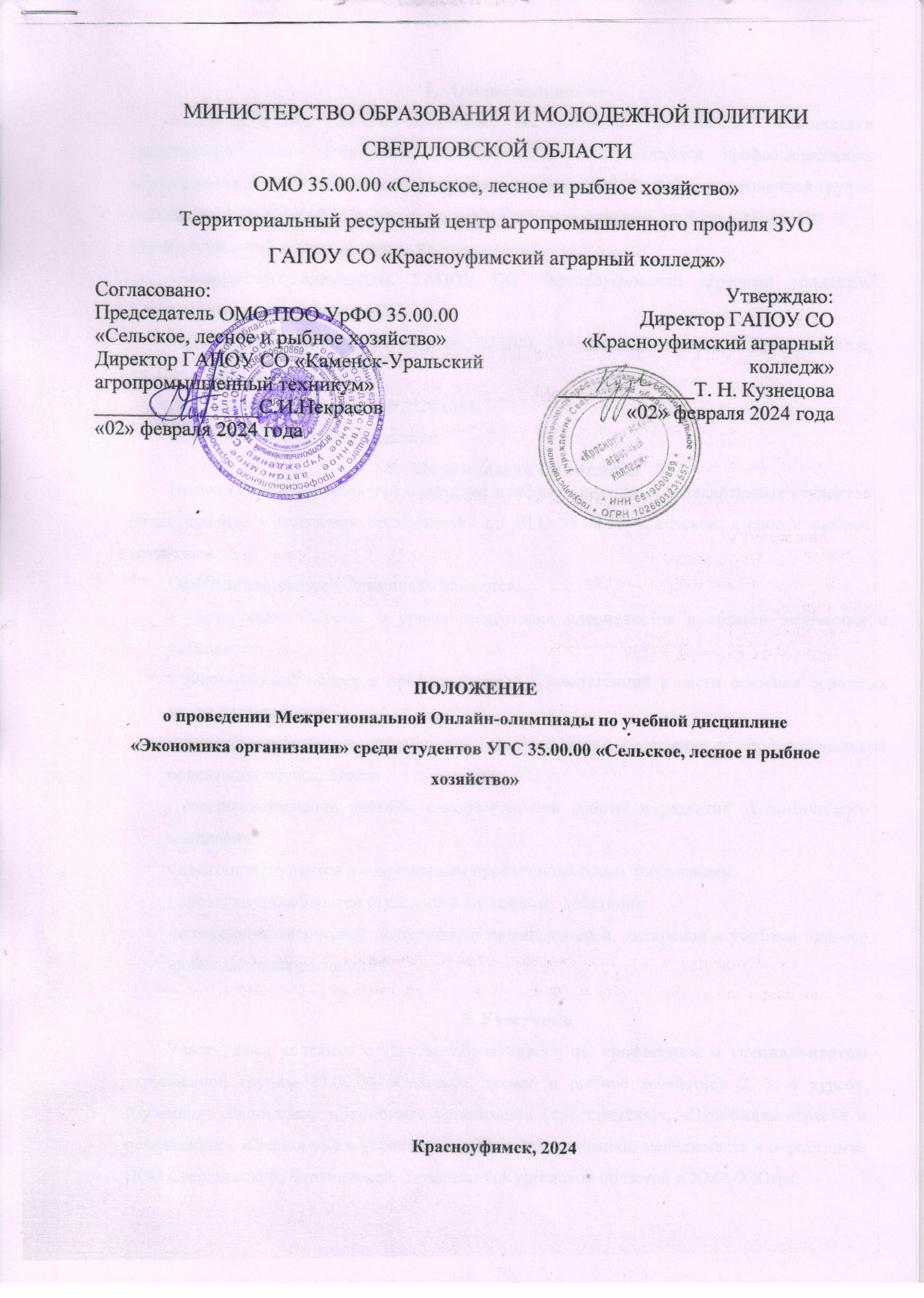 Общие положенияМежрегиональная онлайн-олимпиада по учебной дисциплине «Экономика организации» (далее Олимпиада) проводится для обучающихся профессиональных образовательных организаций, входящих в состав ОМО ПОО Ур ФО по укрупненной группе специальностей 35.00.00 «Сельское, лесное и рыбное хозяйство» на базе ГАПОУ СО«Красноуфимский аграрный колледж».Организаторы олимпиады: ГАПОУ СО «Красноуфимский аграрный колледж», Красноуфимское управление АПК.Адрес образовательного учреждения: 623300, Свердловская область, г. Красноуфимск, ул. Пролетарская, 62.Дата проведения 15 февраля 2024 года. Олимпиада проводится бесплатно.Цели и задачи ОлимпиадыЦелью Олимпиады является выявление наиболее одаренных и талантливых студентов по дисциплине «Экономика организации» по УГС 35.00.00 «Сельское, лесное и рыбное хозяйство».Основными задачами Олимпиады являются:- определение качества и уровня подготовки специалистов в области экономики и управления; - формирование общих и профессиональных компетенций в части освоения основных видов деятельности;- развитие творческих способностей, аналитического мышления и профессиональной ориентации обучающихся;- совершенствование навыков самостоятельной работы и развитие экономического мышления;- адаптация студентов к современным профессиональным требованиям;- проверка способностей студентов к системному действию;-активизация творческой деятельности преподавателей, внедрение в учебный процесс инновационных технологий.УчастникиУчастниками являются студенты, обучающиеся по профессиям и специальностям укрупненной группы 35.00.00 «Сельское, лесное и рыбное хозяйство» 2, 3, 4 курсов, изучающие дисциплину «Экономика организации (предприятия)», «Экономика отрасли и организации», «Экономика и управление», «Основы экономики, менеджмента и маркетинга» ПОО Свердловской, Челябинской, Тюменской, Курганской областей и ХМАО-Югра.Организационный комитет и эксперты ОлимпиадыОрганизационный комитетОрганизатором Олимпиады по поручению Окружного методического объединения профессиональных образовательных организаций Уральского федерального округа по укрупненной группе профессий и специальностей 35.00.00 «Сельское, лесное и рыбное хозяйство» выступает ГАПОУ СО «Красноуфимский аграрный колледж».Состав организационного комитета:Председатель организационного комитета: Снежко С. В.– зам. директора ГАПОУ СО «Красноуфимский аграрный колледж», преподаватель экономических дисциплин, тел. 89530063045Члены:Шаритдинова Л. А.– преподавательУстинова С. В. преподаватель Шарапов С. В. преподаватель, технический эксперт, тел. 89995679804Функциональные обязанности организационного комитета:разработка Положения о проведении Олимпиады;определение сроков проведения Олимпиады;формирование и организация работы экспертной комиссии;разработка конкурсных заданий;регистрация участников;подведение итогов;составление протоколов олимпиады.Экспертная комиссияЭкспертная комиссия оценивает работы участников в соответствии с принятыми критериями оценок, определяет победителей Олимпиады и рассматривает апелляции.В состав экспертной комиссии входят представители предприятий - социальных партнеров, специалисты управления АПК Свердловской области.Экспертная	комиссия	подводит	итоги	Олимпиады.	Каждый	эксперт	заполняет оценочный лист. Результаты Олимпиады оформляются итоговым протоколом.Этапы проведения ОлимпиадыОлимпиада проводится в течение одного дня и состоит из двух этапов:этап (теоретическое задание) – тестирование, которое предусматривает выявление соответствия уровня подготовки студентов Федеральному государственному образовательному стандарту (ФГОС) среднего профессионального образования в частигосударственных требований к минимуму содержания и уровню подготовки выпускников по дисциплине «Экономика организации».Вопросы для тестирования включают в себя следующие темы:Организация и сельское хозяйство как среда ее развитияМатериально-техническая база отраслиТрудовые ресурсы, производительность труда и оплата трудаПоказатели деятельности предприятияПланирование деятельности предприятияТест состоит из 30 вопросов, каждый правильный ответ оценивается в 1 балл. Максимальное количество баллов 30.На выполнение теоретического задания отводится 60 минут.этап (практическое задание) – решение кейс-задачи «Расчет производственных и экономических показателей отрасли растениеводства (животноводства)» с использованием форм отчетности о финансово-экономическом состоянии товаропроизводителей агропромышленного комплекса при условии изменения показателей эффективности деятельности.На выполнение этапа отводится 60 минут. Максимальное количество баллов – 70.года.Условия проведения ОлимпиадыОлимпиада проводится в онлайн режиме, в яндекс-форме.Регистрация участников в Олимпиаде пройдет в день проведения олимпиады 15.02.2024Доступ к регистрации и заданию будет доступен по ссылке в день проведенияолимпиады с 13.00–16.00 https://forms.yandex.ru/u/65bb0a323e9d0816c5648c9f/ .Порядок проведения Олимпиады представлен в Приложении А.При заполнении яндекс-формы ответы необходимо заносить с округлением. Округление результатов вычислений производить до десятых, с учетом математических правил.Для выполнения заданий Олимпиады необходимо персональный компьютер с выходом в интернет и отдельное рабочее место для каждого участника.Подведение итоговЭксперты устанавливают победителей в личном первенстве.Победители и призеры Олимпиады определяются по максимально набранным баллам за выполнение всех заданий:место 90–100 балловместо 70–89 балловместо 50–69 балловПобедители и призеры Олимпиады получат электронные дипломы 1, 2, 3 степени.Все участники Олимпиады, набравшие менее 50 баллов, получат электронные сертификаты.Преподавателям, подготовившим участников Олимпиады, предусмотрены электронные благодарности.Положение     в     электронной     форме, дополнительные     материалы      и наградная документация будут размещены на сайте колледжа по ссылке: https://agrokolledg.uralschool.ru/?section_id=7144ПРИЛОЖЕНИЕ АПорядок проведения Олимпиады 2024 годаВремяСодержание13.00 – 13.15Регистрация участников в Олимпиаде13.15 – 14.15Выполнение 1 этапа (теоретическое задание)14.15– 15.15Выполнение 2 этапа (практическое задание)15.50Отправка выполненных заданий16-00Окончание приема заданий Олимпиады